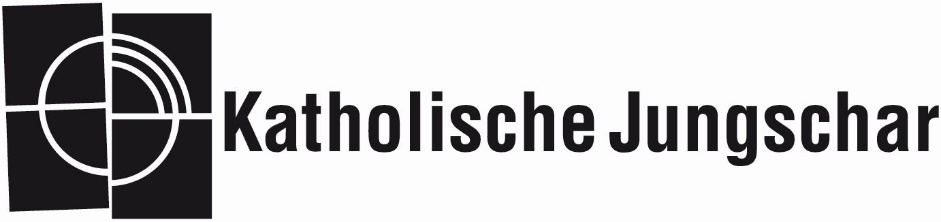 SchulungAlle GruppenleiterInnen werden zu den geltenden Präventionsmaßnahmen eingeschult. Hygienemaßnahmen: Allgemein:Wir halten uns an die mittlerweile gewohnten Hygieneregelungen wie Hände waschen, Niesen in die Armbeuge, kein Händeschütteln, nicht ins Gesicht greifen, ….Wenn wir uns länger als 1h in einem geschlossenen Raum aufhalten, lüften wir den Raum alle 45 Minuten.Wir vermeiden große Ansammlungen.Wir achtet darauf, dass wir "Stoßzeiten" z.B. im Bad, beim Zähneputzen,... vermeiden und die Zeiten einteilen.Besuche am Lager sind nicht gestattet und werden unterbunden.Wir erinnern die Kinder regelmäßig ans Händewaschen und die Einhaltung der Hygienemaßnahmen. Kinder einer Kleingruppe werden angehalten, engen Körperkontakt zu vermeiden. Bei Erste-Hilfe-Maßnahmen tragen wir Mund-Nasen-Schutz und Handschuhe.Plakate mit den Hygienemaßnahmen werden aufgehängt.Essen:Beim Essen gibt es keine Selbstbedienung, sondern eine Essensausgabe.Wir achten darauf, dass Geschirr, Besteck, Becher und Trinkflaschen nicht geteilt werden. Das verwendete Besteck und Geschirr wird mit Geschirrspülmittel oder in der Spülmaschine gründlich gereinigt. Programm:Vor und nach gemeinsamen Aktionen waschen wir die Hände waschen.Wir versuchen so viel Programm wie möglich im Freien durchzuführen.Wir vermeiden Spiele mit übermäßig viel Körperkontakt.Wir verzichten auf Sing-, Schrei- und Bewegungsspiele in geschlossenen Räumen.Bei Sing- und Schreispielen im Freien halten wir 2 Meter Abstand.Wir spielen keine Spiele, bei denen Gegenstände in den Mund genommen werden müssen oder sie in Mundnähe kommen.Wir achten beim Basteln darauf, dass wir für jede Person eigene Materialien zur Verfügung stellen, damit möglichst wenige Dinge von allen angegriffen werden.3. Organisatorische Maßnahmen: AllgemeinWir informieren die Eltern im Vorfeld über die gelten Maßnahmen und das erhöhte Risiko einer Ansteckung. Wir informieren die Kinder über die geltenden Präventionsmaßnahmen.Die Gesamtgruppe wird in Kleingruppen mit max. 20 Kinder geteilt.Pro Kleingruppe gibt es fix zugewiesene GruppenleiterInnen, die ebenfalls zu den anderen Kleingruppen Abstand halten und den Kontakt auf ein Mindestmaß reduzieren. GruppenleiterInnen unterschiedlicher Kleingruppen halten einen Mindestabstand von 1 Meter. Wenn sich Kleingruppen treffen, wird zwischen den Gruppen ein Abstand von 1 Meter eingehalten. Programm:Wir erstellen das Programm so, dass sich die Kleingruppen untereinander nicht mischen und der Kontakt zwischen den Gruppen auf ein Mindestmaß reduziert wird. Essen/ Übernachtung:Den Kindern ist beim Essen ein fixer Platz zugewiesenen und sie sitzen ausschließlich mit Kindern derselben Kleingruppe am Tisch. Zwischen den Tischen der Kleingruppen wird ein Abstand von 1 Meter eingehalten. Die Kinder übernachten nur mit Kindern derselben Kleingruppe im Zimmer. Ist das nicht möglich, wird ein Abstand von 1,5 Metern eingehalten. Hygiene:Wir besorgen entsprechende Vorräte an Seife und Desinfektionsmittel für das häufige Händewaschen und Abwischen von Gegenständen.Wir besorgen einen Vorrat Einweg-Mund-Nasen-Masken und Handschuhen (für z.B. Erste-Hilfe-Maßnahmen, Essensausgabe, Gottesdienst, Ausflüge, …).Wir ergänzen die Packliste für die teilnehmenden Kinder und GruppenleiterInnen mit dem Mund-Nasen-Schutz. Regelungen zum Verhalten bei Auftreten einer SARS-CoV-2-InfektionEs ist vereinbart, wer im Team für die Umsetzung der nötigen Schritte beim Auftreten einer Infektion oder einem Verdacht zuständig ist.Wir informieren die Eltern im Vorfeld darüber, dass das Ansteckungsrisiko nicht vollständig verhindert werden kann und es bei einer Erkrankung während oder nach dem Sommerlager notwendig sein kann, dass das Kind in Quarantäne muss.Wir setzten die Eltern in Kenntnis, dass sie eine Erkrankung innerhalb von 14 Tagen nach dem Sommerlager der Lagerleitung melden müssen.Sollte es zu einem Verdachtsfall kommenWir bringen die erkrankte Person sofort in einem eigenen Raum unter. Wir kontaktieren umgehend die Gesundheitsbehörde unter der Nummer 1450.Zur Risikominimierung verlässt bis zum Eintreffen des Gesundheitspersonals niemand das Sommerlager.Wir befolgen zu jeder Zeit die Anweisungen der Gesundheitsbehörde.Wir informieren zu Beginn nur die Eltern des unmittelbar betroffenen Kindes, es sei denn, die Gesundheitsbehörde rät uns ein anderes Vorgehen. Wir unterstützen die örtlich zuständigen Gesundheitsbehörden bei ihren weiteren Schritten, bei Testungen und ähnliche Maßnahmen, die auf deren Anweisung hin erfolgen. Wir helfen bei der Klärung, welche Personen zur weiteren Abklärung am Sommerlager bleiben müssen.Wir dokumentieren welche Personen Kontakt zur betroffenen Person haben bzw. hatten sowie Art des Kontaktes. (z.B. Kinder derselben Kleingruppe, zuständige GruppenleiterInnen) Sollte ein Erkrankungsfall bestätigt werden, erfolgen weitere Maßnahmen entsprechend den Anweisungen der örtlich zuständigen Gesundheitsbehörde.Symptome von COVID-19Häufige Anzeichen einer Infektion mit dem neuartigen Coronavirus sind u. a. Fieber, Husten, Kurzatmigkeit, Atembeschwerden und Müdigkeit. Es kann auch zu Durchfall und Erbrechen kommen.Andere Symptome, die weniger häufig sind und einige Patienten betreffen können, sind Schmerzen, verstopfte Nase, Kopfschmerzen, Bindehautentzündung, Halsschmerzen, Geschmacks- oder Geruchsverlust, Hautausschlag und Verfärbung von Fingern oder Zehen. Diese Symptome sind normalerweise mild und beginnen allmählich. Einige Menschen infizieren sich, haben aber nur sehr milde Symptome. Siehe auch: https://www.ages.at/themen/krankheitserreger/coronavirusAber nicht jedes Krankheitssymptom muss gleich eine Corona-Infektion sein! Wenn gesundheitliche Probleme auftreten, heißt es Ruhe bewahren und keine Panik auslösen. Klärt mit den Hauptverantwortlichen des Sommerlagers und Ansprechpersonen in der Pfarre das Vorgehen ab und informiert die Eltern darüber.